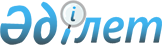 Сайрам аудандық мәслихатының 2013 жылғы 20 желтоқсандағы № 26-157/V "2014-2016 жылдарға арналған аудандық бюджет туралы" шешіміне өзгерістер енгізу туралы
					
			Күшін жойған
			
			
		
					Оңтүстік Қазақстан облысы Сайрам аудандық мәслихатының 2014 жылғы 31 қазандағы № 37-238/V шешімі. Оңтүстік Қазақстан облысының Әділет департаментінде 2014 жылғы 10 қарашада № 2873 болып тіркелді. Қолданылу мерзімінің аяқталуына байланысты күші жойылды - (Оңтүстік Қазақстан облысы Сайрам аудандық мәслихатының 2015 жылғы 25 ақпандағы № 79 хатымен)      Ескерту. Қолданылу мерзімінің аяқталуына байланысты күші жойылды - (Оңтүстік Қазақстан облысы Сайрам аудандық мәслихатының 25.02.2015 № 79 хатымен).

      Қазақстан Республикасының 2008 жылғы 4 желтоқсандағы Бюджет Кодексінің 109 бабының 5 тармағына, «Қазақстан Республикасындағы жергілікті мемлекеттік басқару және өзін-өзі басқару туралы» Қазақстан Республикасының 2001 жылғы 23 қаңтардағы Заңының 6 бабы 1 тармағының 1) тармақшасына және Оңтүстік Қазақстан облыстық мәслихатының 2014 жылғы 24 қазандағы № 32/252-V «Оңтүстік Қазақстан облыстық мәслихатының 2013 жылғы 10 желтоқсандағы № 21/172-V «2014-2016 жылдарға арналған облыстық бюджет туралы» шешіміне өзгерістер енгізу туралы» Нормативтік құқықтық актілерді тіркеу тізілімінде № 2850 тіркелген шешіміне сәйкес, Сайрам аудандық мәслихаты ШЕШІМ ҚАБЫЛДАДЫ:



      1. Сайрам аудандық мәслихатының 2013 жылғы 20 желтоқсандағы № 26-157/V «2014-2016 жылдарға арналған аудандық бюджет туралы» (Нормативтік құқықтық актілерді мемлекеттік тіркеу тізілімінде 2480 нөмірімен тіркелген, 2014 жылғы 9 қаңтарда «Мәртөбе» газетінде жарияланған) шешіміне мынадай өзгерістер енгізілсін:



      1 тармақ мынадай редакцияда жазылсын:

      «1. Сайрам ауданының 2014-2016 жылдарға арналған аудандық бюджеті тиісінше 1 қосымшаға сәйкес, оның ішінде 2014 жылға мынадай көлемде бекітілсін:

      1) кiрiстер – 17 128 407 мың теңге, оның iшiнде:

      салықтық түсiмдер – 2 338 913 мың теңге;

      салықтық емес түсiмдер – 18 843 мың теңге;

      негізгі капиталды сатудан түсетін түсімдер – 130 552 мың теңге;

      трансферттер түсiмi – 14 640 099 мың теңге;

      2) шығындар – 17 189 395 мың теңге;

      3) таза бюджеттiк кредиттеу – 2 654 мың теңге, оның ішінде:

      бюджеттік кредиттер – 5 556 мың теңге;

      бюджеттік кредиттерді өтеу – 2 902 мың теңге;

      4) қаржы активтерімен операциялар бойынша сальдо – 0, оның ішінде:

      қаржы активтерін сатып алу – 0;

      мемлекеттің қаржы активтерін сатудан түсетін түсімдер – 0;

      5) бюджет тапшылығы (профициті) – -63 642 мың теңге;

      6) бюджет тапшылығын қаржыландыру (профицитін пайдалану) - 63 642 мың теңге, оның ішінде:

      қарыздар түсімі – 5 556 мың теңге;

      қарыздарды өтеу – 1 807 мың теңге;

      бюджет қаражатының пайдаланылатын қалдықтары – 59 893 мың теңге.».



      2 тармақ мынадай редакцияда жазылсын:

      «2. 2014 жылы облыстық бюджетке аудандық бюджеттен жеке табыс салығынан және әлеуметтік салықтан 64,9 пайыз мөлшерінде бөлу нормативтері белгіленсін.».



      4 тармақ мынадай редакцияда жазылсын:

      «4. Ауданның жергілікті атқарушы органының 2014 жылға арналған резерві 36 742 мың теңге сомасында бекітілсін.».



      Көрсетілген шешімнің 1, 2 қосымшалары осы шешімнің 1, 2 қосымшаларына сәйкес жаңа редакцияда жазылсын.



      2. Осы шешім 2014 жылдың 1 қаңтарынан бастап қолданысқа енгізілсін.      Аудандық мәслихат сессиясының төрағасы     З.Баратова      Аудандық мәслихат хатшысы                  С.Сағындықов

Сайрам аудандық мәслихатының

2014 жылғы 31 қазандағы

№ 37-238/V шешіміне 1-қосымшаСайрам аудандық мәслихатының

2013 жылғы 20 желтоқсандағы

№ 26-157/V шешіміне 1-қосымша Сайрам ауданының 2014 жылға арналған бюджеті      

Сайрам аудандық мәслихатының

2014 жылғы 31 қазандағы

№ 37-238/V шешіміне 2-қосымшаСайрам аудандық мәслихатының

2013 жылғы 20 желтоқсандағы

№ 26-157/V шешіміне 2-қосымша Сайрам ауданының 2015 жылға арналған бюджеті      
					© 2012. Қазақстан Республикасы Әділет министрлігінің «Қазақстан Республикасының Заңнама және құқықтық ақпарат институты» ШЖҚ РМК
				СанатыСанатыСанатыСомасы, мың теңгеСыныбыСыныбыСыныбыАтауыСомасы, мың теңгеIшкi сыныбыIшкi сыныбыIшкi сыныбыСомасы, мың теңге123І. Кірістер 171284071Салықтық түсімдер233891301Табыс салығы5719942Жеке табыс салығы57199403Әлеуметтiк салық4380041Әлеуметтік салық43800404Меншiкке салынатын салықтар12168751Мүлiкке салынатын салықтар9500373Жер салығы391604Көлiк құралдарына салынатын салық2262885Бірыңғай жер салығы139005Тауарларға, жұмыстарға және қызметтер көрсетуге салынатын iшкi салықтар765322Акциздер247033Табиғи және басқа ресурстарды пайдаланғаны үшiн түсетiн түсiмдер57704Кәсiпкерлiк және кәсiби қызметтi жүргiзгенi үшiн алынатын алымдар446565Ойын бизнесіне салық140307Басқа да салықтар28351Басқа да салықтар283508Заңдық мәнді іс-әрекеттерді жасағаны және (немесе) оған уәкілеттігі бар мемлекеттік органдар немесе лауазымды адамдар құжаттар бергені үшін алынатын міндетті төлемдер326731Мемлекеттік баж326732Салықтық емес түсiмдер1884301Мемлекеттік меншіктен түсетін кірістер79885Мемлекет меншігіндегі мүлікті жалға беруден түсетін кірістер798806Басқа да салықтық емес түсімдер108551Басқа да салықтық емес түсімдер108553Негізгі капиталды сатудан түсетін түсімдер13055203Жердi және материалдық емес активтердi сату1305521Жерді сату1305524Трансферттер түсімі1464009902Мемлекеттiк басқарудың жоғары тұрған органдарынан түсетiн трансферттер146400992Облыстық бюджеттен түсетiн трансферттер14640099Функционалдық топФункционалдық топФункционалдық топФункционалдық топФункционалдық топСомасы, мың теңгеКіші функцияКіші функцияКіші функцияКіші функцияСомасы, мың теңгеБюджеттік бағдарламалардың әкiмшiсiБюджеттік бағдарламалардың әкiмшiсiБюджеттік бағдарламалардың әкiмшiсiСомасы, мың теңгеБағдарламаБағдарламаСомасы, мың теңгеАтауыСомасы, мың теңге1111232. Шығындар1718939501Жалпы сипаттағы мемлекеттiк қызметтер 513965011Мемлекеттiк басқарудың жалпы функцияларын орындайтын өкiлдi, атқарушы және басқа органдар468070112Аудан (облыстық маңызы бар қала) мәслихатының аппараты18609112001Аудан (облыстық маңызы бар қала) мәслихатының қызметін қамтамасыз ету жөніндегі қызметтер18609011122Аудан (облыстық маңызы бар қала) әкімінің аппараты135246011122001Аудан (облыстық маңызы бар қала) әкімінің қызметін қамтамасыз ету жөніндегі қызметтер95781002Ақпараттық жүйелер құру37665003Мемлекеттік органның күрделі шығыстары1800011123Қаладағы аудан, аудандық маңызы бар қала, кент, ауыл, ауылдық округ әкімінің аппараты314215011123001Қаладағы аудан, аудандық маңызы бар қаланың, кент, ауыл, ауылдық округ әкімінің қызметін қамтамасыз ету жөніндегі қызметтер254868022Мемлекеттік органның күрделі шығыстары59347012Қаржылық қызмет2714012459Ауданның (облыстық маңызы бар қаланың) экономика және қаржы бөлімі2714012452003Салық салу мақсатында мүлікті бағалауды жүргізу1652010Жекешелендіру, коммуналдық меншікті басқару, жекешелендіруден кейінгі қызмет және осыған байланысты дауларды реттеу 822011Коммуналдық меншікке түскен мүлікті есепке алу, сақтау, бағалау және сату2409Жалпы сипаттағы өзге де мемлекеттiк қызметтер43181015459Ауданның (облыстық маңызы бар қаланың) экономика және қаржы бөлімі39181015452001Ауданның (облыстық маңызы бар қаланың) экономикалық саясатты, қалыптастыру мен дамыту, мемлекеттік жоспарлау бюджеттік атқару және коммуналдық меншігін басқару саласындағы мемлекеттік саясатты іске асыру жөніндегі қызметтер37112015Мемлекеттік органның күрделі шығыстары2069467Ауданның (облыстық маңызы бар қаланың) құрылыс бөлімі4000040Мемлекеттік органдардың объектілерін дамыту400002Қорғаныс187701Әскери мұқтаждар18650122Аудан (облыстық маңызы бар қала) әкімінің аппараты18650005Жалпыға бірдей әскери міндетті атқару шеңберіндегі іс-шаралар1865022Төтенше жағдайлар жөнiндегi жұмыстарды ұйымдастыру120202122Аудан (облыстық маңызы бар қала) әкімінің аппараты120007Аудандық (қалалық) ауқымдағы дала өрттерінің, сондай-ақ мемлекеттік өртке қарсы қызмет органдары құрылмаған елдi мекендерде өрттердің алдын алу және оларды сөндіру жөніндегі іс-шаралар12003Қоғамдық тәртіп, қауіпсіздік, құқықтық, сот, қылмыстық-атқару қызметі168839Қоғамдық тәртіп және қауіпсіздік саласындағы басқа да қызметтер16883485Ауданның (облыстық маңызы бар қаланың) жолаушылар көлігі және автомобиль жолдары бөлімі16883021Елдi мекендерде жол жүрісі қауiпсiздiгін қамтамасыз ету1688304Бiлiм беру117492341Мектепке дейiнгi тәрбиелеу және оқыту1 402 552464Ауданның (облыстық маңызы бар қаланың) білім бөлімі1 402 552464009Мектепке дейінгі тәрбие мен оқыту ұйымдарының қызметін қамтамасыз ету237 934040Мектепке дейінгі білім беру ұйымдарында мемлекеттік білім беру тапсырысын іске асыруға1 164 6182Бастауыш, негізгі орта және жалпы орта білім беру7609973464Ауданның (облыстық маңызы бар қаланың) білім бөлімі7609973003Жалпы білім беру7 518 014006Балаларға қосымша білім беру91 9594Техникалық және кәсіптік, орта білімнен кейінгі білім беру92869464Ауданның (облыстық маңызы бар қаланың) білім бөлімі92869018Кәсіптік оқытуды ұйымдастыру92 8699Бiлiм беру саласындағы өзге де қызметтер2643840464Ауданның (облыстық маңызы бар қаланың) білім беру бөлімі387889049464001Жергілікті деңгейде білім беру саласындағы мемлекеттік саясатты іске асыру жөніндегі қызметтер17 256005Ауданның (облыстық маңызы бар қаланың) мемлекеттік білім беру мекемелер үшін оқулықтар мен оқу-әдiстемелiк кешендерді сатып алу және жеткізу71347015Жетім баланы (жетім балаларды) және ата-аналарының қамқорынсыз қалған баланы (балаларды) күтіп-ұстауға қамқоршыларға (қорғаншыларға) ай сайынғы ақшалай қаражат төлемі20078067Ведомстволық бағыныстағы мемлекеттік мекемелерінің және ұйымдарының күрделі шығыстары279208467Ауданның (облыстық маңызы бар қаланың) құрылыс бөлімі2255951037Білім беру объектілерін салу және реконструкциялау225595106Әлеуметтiк көмек және әлеуметтiк қамсыздандыру5227242Әлеуметтiк көмек468402451Ауданның (облыстық маңызы бар қаланың) жұмыспен қамту және әлеуметтік бағдарламалар бөлімі454983002Еңбекпен қамту бағдарламасы41806062451004Ауылдық жерлерде тұратын денсаулық сақтау, білім беру, әлеуметтік қамтамасыз ету, мәдениет, спорт және ветеринар мамандарына отын сатып алуға Қазақстан Республикасының заңнамасына сәйкес әлеуметтік көмек көрсету4000005Мемлекеттік атаулы әлеуметтік көмек 16915006Тұрғын үй көмегі17326007Жергілікті өкілетті органдардың шешімі бойынша мұқтаж азаматтардың жекелеген топтарына әлеуметтік көмек48829010Үйден тәрбиеленіп оқытылатын мүгедек балаларды материалдық қамтамасыз ету3170014Мұқтаж азаматтарға үйде әлеуметтiк көмек көрсету6848701618 жасқа дейінгі балаларға мемлекеттік жәрдемақылар223574017Мүгедектерді оңалту жеке бағдарламасына сәйкес, мұқтаж мүгедектерді міндетті гигиеналық құралдармен және ымдау тілі мамандарының қызмет көрсетуін, жеке көмекшілермен қамтамасыз ету30876464Ауданның (облыстық маңызы бар қаланың) білім беру бөлімі13419008Жергілікті өкілді органдардың шешімі бойынша білім беру ұйымдарының күндізгі оқу нысанында оқитындар мен тәрбиеленушілерді қоғамдық көлікте (таксиден басқа) жеңілдікпен жол жүру түрінде әлеуметтік қолдау 134199Әлеуметтiк көмек және әлеуметтiк қамтамасыз ету салаларындағы өзге де қызметтер54322451Ауданның (облыстық маңызы бар қаланың) жұмыспен қамту және әлеуметтік бағдарламалар бөлімі54322069451001Жергілікті деңгейде халық үшін әлеуметтік бағдарламаларды жұмыспен қамтуды қамтамасыз етуді іске асыру саласындағы мемлекеттік саясатты іске асыру жөніндегі қызметтер51196011Жәрдемақыларды және басқа да әлеуметтік төлемдерді есептеу, төлеу мен жеткізу бойынша қызметтерге ақы төлеу2630021Мемлекеттік органның күрделі шығыстары49607Тұрғын үй-коммуналдық шаруашылық24516291Тұрғын үй шаруашылығы177437455Ауданның (облыстық маңызы бар қаланың) мәдениет және тілдерді дамыту бөлімі891464024Жұмыспен қамту 2020 жол картасы бойынша қалаларды және ауылдық елді мекендерді дамыту шеңберінде объектілерді жөндеу891464Ауданның (облыстық маңызы бар қаланың) білім бөлімі7805464026Жұмыспен қамту 2020 жол картасы бойынша қалаларды және ауылдық елді мекендерді дамыту шеңберінде объектілерді жөндеу7805485Ауданның (облыстық маңызы бар қаланың) жолаушылар көлігі және автомобиль жолдары бөлімі26968004Жұмыспен қамту 2020 жол картасы бойынша қалаларды және ауылдық елді мекендерді дамыту шеңберінде объектілерді жөндеу және абаттандыру26968497Ауданның (облыстық маңызы бар қаланың) тұрғын үй- коммуналдық шаруашылық бөлімі141773001Жергілікті деңгейде тұрғын үй-коммуналдық шаруашылық саласындағы мемлекеттік саясатты іске асыру бойынша қызметтер19710004Мемлекеттiк қажеттiлiктер үшiн жер учаскелерiн алып қою, соның iшiнде сатып алу жолымен алып қою және осыған байланысты жылжымайтын мүлiктi иелiктен шығару114063005Мемлекеттік тұрғын үй қорының сақталуын ұйымдастыру4000031Кондоминиум объектісіне техникалық паспорттар дайындау40002Коммуналдық шаруашылық2102826497Ауданның (облыстық маңызы бар қаланың) тұрғын үй- коммуналдық шаруашылық бөлімі2102826016Сумен жабдықтау және су бұру жүйесін дамыту76740028Коммуналдық шаруашылықты дамыту998503058Ауылдық елді мекендердегі сумен жабдықтау және су бұру жүйелерін дамыту10275833Елді-мекендерді көркейту171366123Қаладағы аудан, аудандық маңызы бар қала, кент, ауыл, ауылдық округ әкімінің аппараты71818008Елдi мекендерде көшелерді жарықтандыру29004009Елдi мекендердiң санитариясын қамтамасыз ету14190011Елдi мекендердi абаттандыру және көгалдандыру28624497Ауданның (облыстық маңызы бар қаланың) тұрғын үй- коммуналдық шаруашылық бөлімі99548018Қаланы және елді мекендерді абаттандыруды дамыту1000025Елді мекендерде көшелерді жарықтандыру12933035Елдi мекендердi абаттандыру және көгалдандыру8561508Мәдениет, спорт, туризм және ақпараттық кеңістiк4015021Мәдениет саласындағы қызмет116307455Ауданның (облыстық маңызы бар қаланың) мәдениет және тілдерді дамыту бөлімі116307003Мәдени-демалыс жұмысын қолдау1163072Спорт161602465Ауданның (облыстық маңызы бар қаланың) дене шынықтыру және спорт бөлімі159352001Жергілікті деңгейде дене шынықтыру және спорт саласындағы мемлекеттік саясатты іске асыру жөніндегі қызметтер6602005Ұлттық және бұқаралық спорт түрлерін дамыту137071006Аудандық (облыстық маңызы бар қалалық) деңгейде спорттық жарыстар өткiзу3201007Әртүрлi спорт түрлерi бойынша аудан (облыстық маңызы бар қала) құрама командаларының мүшелерiн дайындау және олардың облыстық спорт жарыстарына қатысуы6896032Ведомстволық бағыныстағы мемлекеттік мекемелерінің және ұйымдарының күрделі шығыстары5582467Ауданның (облыстық маңызы бар қаланың) құрылыс бөлімі2250467008Спорт объектілерін дамыту22503Ақпараттық кеңiстiк83413455Ауданның (облыстық маңызы бар қаланың) мәдениет және тілдерді дамыту бөлімі56477006Аудандық (қалалық) кiтапханалардың жұмыс iстеуi48659007Мемлекеттік тілді және Қазақстан халықтарының басқа да тілдерін дамыту7818456Ауданның (облыстық маңызы бар қаланың) ішкі саясат бөлімі26936002Газеттер мен журналдар арқылы мемлекеттік ақпараттық саясат жүргізу жөніндегі қызметтер13471005Телерадио хабарларын тарату арқылы мемлекеттік ақпараттық саясатты жүргізу жөніндегі қызметтер134659Мәдениет, спорт, туризм және ақпараттық кеңiстiктi ұйымдастыру жөнiндегi өзге де қызметтер40180455Ауданның (облыстық маңызы бар қаланың) мәдениет және тілдерді дамыту бөлімі8626001Жергілікті деңгейде тілдерді және мәдениетті дамыту саласындағы мемлекеттік саясатты іске асыру жөніндегі қызметтер8626456Ауданның (облыстық маңызы бар қаланың) ішкі саясат бөлімі31554001Жергілікті деңгейде ақпарат, мемлекеттілікті нығайту және азаматтардың әлеуметтік сенімділігін қалыптастыру саласында мемлекеттік саясатты іске асыру жөніндегі қызметтер20878003Жастар саясаты саласында іс-шараларды іске асыру1067609Отын-энергетика кешенi және жер қойнауын пайдалану6980009Отын-энергетика кешені және жер қойнауын пайдалану саласындағы өзге де қызметтер698000497Ауданның (облыстық маңызы бар қаланың) тұрғын үй- коммуналдық шаруашылық бөлімі698000009Жылу-энергетикалық жүйені дамыту69800010Ауыл, су, орман, балық шаруашылығы, ерекше қорғалатын табиғи аумақтар, қоршаған ортаны және жануарлар дүниесін қорғау, жер қатынастары2855421Ауыл шаруашылығы134891467Ауданның (облыстық маңызы бар қаланың) құрылыс бөлімі29172010Ауыл шаруашылығы объектілерін дамыту29172473Ауданның (облыстық маңызы бар қаланың) ветеринария бөлімі77680001Жергілікті деңгейде ветеринария саласындағы мемлекеттік саясатты іске асыру жөніндегі қызметтер 9397005Мал көмінділерінің (биотермиялық шұңқырлардың) жұмыс істеуін қамтамасыз ету1552006Ауру жануарларды санитарлық союды ұйымдастыру2072007Қаңғыбас иттер мен мысықтарды аулауды және жоюды ұйымдастыру6152008Алып қойылатын және жойылатын ауру жануарлардың, жануарлардан алынатын өнімдер мен шикізаттың құнын иелеріне өтеу39387009Жануарлардың энзоотиялық аурулары бойынша ветеринарлық іс-шараларды жүргізу19120477Ауданның (облыстық маңызы бар қаланың) ауыл шаруашылығы мен жер қатынастары бөлімі28039001Жергілікті деңгейде ауыл шаруашылығы және жер қатынастары саласындағы мемлекеттік саясатты іске асыру жөніндегі қызметтер24149099Мамандардың әлеуметтік көмек көрсетуі жөніндегі шараларды іске асыру38906Жер қатынастары17288477Ауданның (облыстық маңызы бар қаланың) ауыл шаруашылығы мен жер қатынастары бөлімі17288009Елдi мекендердi жерге және шаруашылық жағынан орналастыру172889Ауыл, су, орман, балық шаруашылығы, қоршаған ортаны қорғау және жер қатынастары саласындағы басқа да қызметтер133363473Ауданның (облыстық маңызы бар қаланың) ветеринария бөлімі133363462011Эпизоотияға қарсы іс-шаралар жүргізу13336311Өнеркәсіп, сәулет, қала құрылысы және құрылыс қызметі524882Сәулет, қала құрылысы және құрылыс қызметі52488467Ауданның (облыстық маңызы бар қаланың) құрылыс бөлімі17885001Жергілікті деңгейде құрылыс саласындағы мемлекеттік саясатты іске асыру жөніндегі қызметтер17885468Ауданның (облыстық маңызы бар қаланың) сәулет және қала құрылысы бөлімі34603001Жергілікті деңгейде сәулет және қала құрылысы саласындағы мемлекеттік саясатты іске асыру жөніндегі қызметтер9529003Ауданның қала құрылысы даму аумағын және елді мекендердің бас жоспарлары схемаларын әзірлеу2507412Көлiк және коммуникация2256061Автомобиль көлiгi214015485Ауданның (облыстық маңызы бар қаланың) жолаушылар көлігі және автомобиль жолдары бөлімі214015023Автомобиль жолдарының жұмыс істеуін қамтамасыз ету2140159Көлiк және коммуникациялар саласындағы басқа да қызметтер11591485Ауданның (облыстық маңызы бар қаланың) жолаушылар көлігі және автомобиль жолдары бөлімі11591001Жергілікті деңгейде жолаушылар көлігі және автомобиль жолдары саласындағы мемлекеттік саясатты іске асыру жөніндегі қызметтер10524003Мемлекеттік органның күрделі шығыстары106713Басқалар2392813Кәсiпкерлiк қызметтi қолдау және бәсекелестікті қорғау15474469Ауданның (облыстық маңызы бар қаланың) кәсіпкерлік бөлімі15474001Жергілікті деңгейде кәсіпкерлік пен өнеркәсіпті дамыту саласындағы мемлекеттік саясатты іске асыру жөніндегі қызметтер154749Басқалар223807455Ауданның (облыстық маңызы бар қаланың) мәдениет және тілдерді дамыту бөлімі11087040«Өңірлерді дамыту» бағдарламасы шеңберінде өңірлерді экономикалық дамытуға жәрдемдесу бойынша шараларды іске асыру11087459Ауданның (облыстық маңызы бар қаланың) экономика және қаржы бөлімі36742012Ауданның (облыстық маңызы бар қаланың) жергілікті атқарушы органының резерві 36742464Ауданның (облыстық маңызы бар қаланың) білім беру бөлімі92470041«Өңірлерді дамыту» бағдарламасы шеңберінде өңірлерді экономикалық дамытуға жәрдемдесу бойынша шараларды іске асыру92470497Ауданның (облыстық маңызы бар қаланың) тұрғын үй- коммуналдық шаруашылық бөлімі83508043«Өңірлерді дамыту» бағдарламасы шеңберінде өңірлерді экономикалық дамытуға жәрдемдесу бойынша шараларды іске асыру8350814Борышқа қызмет көрсету31Борышқа қызмет көрсету3459Ауданның (облыстық маңызы бар қаланың) экономика және қаржы бөлімі3021Жергілікті атқарушы органдардың облыстық бюджеттен қарыздар бойынша сыйақылар мен өзге де төлемдерді төлеу бойынша борышына қызмет көрсету 315Трансферттер137681Трансферттер13768459Ауданның (облыстық маңызы бар қаланың) экономика және қаржы бөлімі13768006Нысаналы пайдаланылмаған (толық пайдаланылмаған) трансферттерді қайтару137683. Таза бюджеттiк кредиттеу 2 654Функционалдық топФункционалдық топФункционалдық топФункционалдық топФункционалдық топСомасы, мың теңгеКіші функцияКіші функцияКіші функцияКіші функцияСомасы, мың теңгеБюджеттік бағдарламалардың әкiмшiсiБюджеттік бағдарламалардың әкiмшiсiБюджеттік бағдарламалардың әкiмшiсiСомасы, мың теңгеБағдарламаБағдарламаСомасы, мың теңгеАтауыСомасы, мың теңгеБюджеттік кредиттер5 55610Ауыл, су, орман, балық шаруашылығы, ерекше қорғалатын табиғи аумақтар, қоршаған ортаны және жануарлар дүниесін қорғау, жер қатынастары5 5561Ауыл шаруашылығы5 556477Ауданның (облыстық маңызы бар қаланың) ауыл шаруашылығы мен жер қатынастары бөлімі5 556004Мамандарды әлеуметтік қолдау шараларын іске асыру үшін бюджеттік кредиттер5 556СанатыСанатыСанатыАтауыСомасы, мың теңгеСыныбыСыныбыСомасы, мың теңгеIшкi сыныбыIшкi сыныбыIшкi сыныбыСомасы, мың теңгеЕрекшелiгiЕрекшелiгiСомасы, мың теңгеБюджеттік кредиттерді өтеу2 9025Бюджеттік кредиттерді өтеу2 90201Бюджеттік кредиттерді өтеу2 9021Мемлекеттік бюджеттен берілген бюджеттік кредиттерді өтеу2 9024. Қаржы активтерімен операциялар бойынша сальдо0Функционалдық топФункционалдық топФункционалдық топФункционалдық топФункционалдық топСомасы, мың теңгеКіші функцияКіші функцияКіші функцияКіші функцияСомасы, мың теңгеБюджеттік бағдарламалардың әкiмшiсiБюджеттік бағдарламалардың әкiмшiсiБюджеттік бағдарламалардың әкiмшiсiСомасы, мың теңгеБағдарламаБағдарламаСомасы, мың теңгеАтауыҚаржы активтерін сатып алу0СанатыСанатыСанатыАтауыСомасы, мың теңгеСыныбыСыныбыСомасы, мың теңгеIшкi сыныбыIшкi сыныбыIшкi сыныбыСомасы, мың теңгеЕрекшелiгiЕрекшелiгiСомасы, мың теңге6Мемлекеттің қаржы активтерін сатудан түсетін түсімдер001Мемлекеттің қаржы активтерін сатудан түсетін түсімдер001Қаржы активтерін ел ішінде сатудан түсетін түсімдер05. Бюджет тапшылығы (профициті)-63 6426. Бюджет тапшылығын (профицитін пайдалану) қаржыландыру63 642СанатыСанатыСанатыАтауыСомасы, мың теңгеСыныбыСыныбыСомасы, мың теңгеIшкi сыныбыIшкi сыныбыIшкi сыныбыСомасы, мың теңгеЕрекшелiгiЕрекшелiгiСомасы, мың теңге7Қарыздар түсімі555601Мемлекеттік ішкі қарыздар555602Қарыз алу келісім-шарттары5556Функционалдық топФункционалдық топФункционалдық топФункционалдық топФункционалдық топСомасы, мың теңгеКіші функцияКіші функцияКіші функцияКіші функцияСомасы, мың теңгеБюджеттік бағдарламалардың әкiмшiсiБюджеттік бағдарламалардың әкiмшiсiБюджеттік бағдарламалардың әкiмшiсiСомасы, мың теңгеБағдарламаБағдарламаСомасы, мың теңгеАтауыСомасы, мың теңге16Қарыздарды өтеу 18071Қарыздарды өтеу 1807459Ауданның (облыстық маңызы бар қаланың) экономика және қаржы бөлімі1807005Жергілікті атқарушы органның жоғары тұрған бюджет алдындағы борышын өтеу1807СанатыСанатыАтауыСомасы, мың теңге СыныбыСыныбыСомасы, мың теңге Iшкi сыныбыIшкi сыныбыIшкi сыныбыСомасы, мың теңге ЕрекшелiгiЕрекшелiгiСомасы, мың теңге 8Бюджет қаражаттарының пайдаланылатын қалдықтары59 89301Бюджет қаражаты қалдықтары59 8931Бюджет қаражатының бос қалдықтары59 893СанатыСанатыСанатыСомасы, мың теңгеСыныбыСыныбыАтауыСомасы, мың теңгеIшкi сыныбыIшкi сыныбыIшкi сыныбыСомасы, мың теңге123І. Кірістер 134605261Салықтық түсімдер239536101Табыс салығы6357792Жеке табыс салығы63577903Әлеуметтiк салық5120091Әлеуметтік салық51200904Меншiкке салынатын салықтар11495521Мүлiкке салынатын салықтар9039873Жер салығы532984Көлiк құралдарына салынатын салық1900855Бірыңғай жер салығы218205Тауарларға, жұмыстарға және қызметтер көрсетуге салынатын iшкi салықтар798182Акциздер221803Табиғи және басқа ресурстарды пайдаланғаны үшiн түсетiн түсiмдер82994Кәсiпкерлiк және кәсiби қызметтi жүргiзгенi үшiн алынатын алымдар473135Ойын бизнесіне салық202607Басқа да салықтар37281Басқа да салықтар372808Заңдық мәнді іс-әрекеттерді жасағаны және (немесе) оған уәкілеттігі бар мемлекеттік органдар немесе лауазымды адамдар құжаттар бергені үшін алынатын міндетті төлемдер144751Мемлекеттік баж144752Салықтық емес түсiмдер1343701Мемлекеттік меншіктен түсетін кірістер69055Мемлекет меншігіндегі мүлікті жалға беруден түсетін кірістер690506Басқа да салықтық емес түсімдер65321Басқа да салықтық емес түсімдер65323Негізгі капиталды сатудан түсетін түсімдер9736103Жердi және материалдық емес активтердi сату973611Жерді сату973614Трансферттер түсімі1095436702Мемлекеттiк басқарудың жоғары тұрған органдарынан түсетiн трансферттер109543672Облыстық бюджеттен түсетiн трансферттер10954367Функционалдық топФункционалдық топФункционалдық топФункционалдық топФункционалдық топСомасы, мың теңгеКіші функцияКіші функцияКіші функцияКіші функцияСомасы, мың теңгеБюджеттік бағдарламалардың әкiмшiсiБюджеттік бағдарламалардың әкiмшiсiБюджеттік бағдарламалардың әкiмшiсiСомасы, мың теңгеБағдарламаБағдарламаСомасы, мың теңгеАтауыСомасы, мың теңге1232. Шығындар1346052601Жалпы сипаттағы мемлекеттiк қызметтер 529360011Мемлекеттiк басқарудың жалпы функцияларын орындайтын өкiлдi, атқарушы және басқа органдар389896112Аудан (облыстық маңызы бар қала) мәслихатының аппараты17519112001Аудан (облыстық маңызы бар қала) мәслихатының қызметін қамтамасыз ету жөніндегі қызметтер17519011122Аудан (облыстық маңызы бар қала) әкімінің аппараты141103011122001Аудан (облыстық маңызы бар қала) әкімінің қызметін қамтамасыз ету жөніндегі қызметтер141103011123Қаладағы аудан, аудандық маңызы бар қала, кент, ауыл, ауылдық округ әкімінің аппараты231274011123001Қаладағы аудан, аудандық маңызы бар қаланың, кент, ауыл, ауылдық округ әкімінің қызметін қамтамасыз ету жөніндегі қызметтер231274012Қаржылық қызмет1768012459Ауданның (облыстық маңызы бар қаланың) экономика және қаржы бөлімі1768012452003Салық салу мақсатында мүлікті бағалауды жүргізу17689Жалпы сипаттағы өзге де мемлекеттiк қызметтер137696015459Ауданның (облыстық маңызы бар қаланың) экономика және қаржы бөлімі37696015452001Ауданның (облыстық маңызы бар қаланың) экономикалық саясатты, қалыптастыру мен дамыту, мемлекеттік жоспарлау бюджеттік атқару және коммуналдық меншігін басқару саласындағы мемлекеттік саясатты іске асыру жөніндегі қызметтер37696467Ауданның (облыстық маңызы бар қаланың) құрылыс бөлімі100000040Мемлекеттік органдардың объектілерін дамыту10000002Қорғаныс2766761Әскери мұқтаждар17693122Аудан (облыстық маңызы бар қала) әкімінің аппараты17693005Жалпыға бірдей әскери міндетті атқару шеңберіндегі іс-шаралар1769322Төтенше жағдайлар жөнiндегi жұмыстарды ұйымдастыру258983202122Аудан (облыстық маңызы бар қала) әкімінің аппараты258983006Аудан (облыстық маңызы бар қала) ауқымындағы төтенше жағдайлардың алдын алу және оларды жою 256533007Аудандық (қалалық) ауқымдағы дала өрттерінің, сондай-ақ мемлекеттік өртке қарсы қызмет органдары құрылмаған елдi мекендерде өрттердің алдын алу және оларды сөндіру жөніндегі іс-шаралар245003Қоғамдық тәртіп, қауіпсіздік, құқықтық, сот, қылмыстық-атқару қызметі187209Қоғамдық тәртіп және қауіпсіздік саласындағы басқа да қызметтер18720485Ауданның (облыстық маңызы бар қаланың) жолаушылар көлігі және автомобиль жолдары бөлімі18720021Елдi мекендерде жол жүрісі қауiпсiздiгін қамтамасыз ету1872004Бiлiм беру95569551Мектепке дейiнгi тәрбиелеу және оқыту220 072464Ауданның (облыстық маңызы бар қаланың) білім бөлімі220 072464009Мектепке дейінгі тәрбие ұйымдарының қызметін қамтамасыз ету220 0722Бастауыш, негізгі орта және жалпы орта білім беру7163648123Қаладағы аудан, аудандық маңызы бар қала, кент, ауыл, ауылдық округ әкімінің аппараты5885005Ауылдық жерлерде балаларды мектепке дейін тегін алып баруды және кері алып келуді ұйымдастыру5885464Ауданның (облыстық маңызы бар қаланың) білім бөлімі7157763003Жалпы білім беру7 070 978006Балаларға қосымша білім беру867854Техникалық және кәсіптік, орта білімнен кейінгі білім беру87691464Ауданның (облыстық маңызы бар қаланың) білім бөлімі87691018Кәсіптік оқытуды ұйымдастыру876919Бiлiм беру саласындағы өзге де қызметтер2085544464Ауданның (облыстық маңызы бар қаланың) білім беру бөлімі403182049464001Жергілікті деңгейде білім беру саласындағы мемлекеттік саясатты іске асыру жөніндегі қызметтер19021005Ауданның (облыстық маңызы бар қаланың) мемлекеттік білім беру мекемелер үшін оқулықтар мен оқу-әдiстемелiк кешендерді сатып алу және жеткізу76341015Жетім баланы (жетім балаларды) және ата-аналарының қамқорынсыз қалған баланы (балаларды) күтіп-ұстауға асыраушыларына ай сайынғы ақшалай қаражат төлемдері17325067Ведомстволық бағыныстағы мемлекеттік мекемелерінің және ұйымдарының күрделі шығыстары290495467Ауданның (облыстық маңызы бар қаланың) құрылыс бөлімі1682362037Білім беру объектілерін салу және реконструкциялау168236206Әлеуметтiк көмек және әлеуметтiк қамсыздандыру5333072Әлеуметтiк көмек470902451Ауданның (облыстық маңызы бар қаланың) жұмыспен қамту және әлеуметтік бағдарламалар бөлімі470902002Еңбекпен қамту бағдарламасы41880062451004Ауылдық жерлерде тұратын денсаулық сақтау, білім беру, әлеуметтік қамтамасыз ету, мәдениет, спорт және ветеринар мамандарына отын сатып алуға Қазақстан Республикасының заңнамасына сәйкес әлеуметтік көмек көрсету12795005Мемлекеттік атаулы әлеуметтік көмек 4133006Тұрғын үй көмегі26689007Жергілікті өкілетті органдардың шешімі бойынша мұқтаж азаматтардың жекелеген топтарына әлеуметтік көмек34902010Үйден тәрбиеленіп оқытылатын мүгедек балаларды материалдық қамтамасыз ету3105014Мұқтаж азаматтарға үйде әлеуметтiк көмек көрсету6136801618 жасқа дейінгі балаларға мемлекеттік жәрдемақылар255157017Мүгедектерді оңалту жеке бағдарламасына сәйкес, мұқтаж мүгедектерді міндетті гигиеналық құралдармен және ымдау тілі мамандарының қызмет көрсетуін, жеке көмекшілермен қамтамасыз ету308739Әлеуметтiк көмек және әлеуметтiк қамтамасыз ету салаларындағы өзге де қызметтер62405451Ауданның (облыстық маңызы бар қаланың) жұмыспен қамту және әлеуметтік бағдарламалар бөлімі62405069451001Жергілікті деңгейде халық үшін әлеуметтік бағдарламаларды жұмыспен қамтуды қамтамасыз етуді іске асыру саласындағы мемлекеттік саясатты іске асыру жөніндегі қызметтер57189011Жәрдемақыларды және басқа да әлеуметтік төлемдерді есептеу, төлеу мен жеткізу бойынша қызметтерге ақы төлеу521607Тұрғын үй-коммуналдық шаруашылық8586651Тұрғын үй шаруашылығы19931497Ауданның (облыстық маңызы бар қаланың) тұрғын үй- коммуналдық шаруашылық бөлімі19931001Жергілікті деңгейде тұрғын үй-коммуналдық шаруашылық саласындағы мемлекеттік саясатты іске асыру бойынша қызметтер199312Коммуналдық шаруашылық619640497Ауданның (облыстық маңызы бар қаланың) тұрғын үй- коммуналдық шаруашылық бөлімі619640016Сумен жабдықтау және су бұру жүйесін дамыту67610028Коммуналдық шаруашылықты дамыту5520303Елді-мекендерді көркейту219094123Қаладағы аудан, аудандық маңызы бар қала, кент, ауыл, ауылдық округ әкімінің аппараты77942008Елдi мекендерде көшелерді жарықтандыру32254009Елдi мекендердiң санитариясын қамтамасыз ету20286011Елдi мекендердi абаттандыру және көгалдандыру25402497Ауданның (облыстық маңызы бар қаланың) тұрғын үй- коммуналдық шаруашылық бөлімі141152025Елді мекендерде көшелерді жарықтандыру20524034Жерлеу орындарын күтіп-ұстау және туысы жоқ адамдарды жерлеу1225035Елдi мекендердi абаттандыру және көгалдандыру11940308Мәдениет, спорт, туризм және ақпараттық кеңістiк4155421Мәдениет саласындағы қызмет104508455Ауданның (облыстық маңызы бар қаланың) мәдениет және тілдерді дамыту бөлімі104508003Мәдени-демалыс жұмысын қолдау1045082Спорт193502465Ауданның (облыстық маңызы бар қаланың) дене шынықтыру және спорт бөлімі118502001Жергілікті деңгейде дене шынықтыру және спорт саласындағы мемлекеттік саясатты іске асыру жөніндегі қызметтер6425005Ұлттық және бұқаралық спорт түрлерін дамыту101273006Аудандық (облыстық маңызы бар қалалық) деңгейде спорттық жарыстар өткiзу5351007Әртүрлi спорт түрлерi бойынша аудан (облыстық маңызы бар қала) құрама командаларының мүшелерiн дайындау және олардың облыстық спорт жарыстарына қатысуы5453467Ауданның (облыстық маңызы бар қаланың) құрылыс бөлімі75000467008Спорт объектілерін дамыту750003Ақпараттық кеңiстiк78713455Ауданның (облыстық маңызы бар қаланың) мәдениет және тілдерді дамыту бөлімі49875006Аудандық (қалалық) кiтапханалардың жұмыс iстеуi42601007Мемлекеттік тілді және Қазақстан халықтарының басқа да тілдерін дамыту7274456Ауданның (облыстық маңызы бар қаланың) ішкі саясат бөлімі28838002Газеттер мен журналдар арқылы мемлекеттік ақпараттық саясат жүргізу жөніндегі қызметтер14419005Телерадио хабарларын тарату арқылы мемлекеттік ақпараттық саясатты жүргізу жөніндегі қызметтер144199Мәдениет, спорт, туризм және ақпараттық кеңiстiктi ұйымдастыру жөнiндегi өзге де қызметтер38819455Ауданның (облыстық маңызы бар қаланың) мәдениет және тілдерді дамыту бөлімі8118001Жергілікті деңгейде тілдерді және мәдениетті дамыту саласындағы мемлекеттік саясатты іске асыру жөніндегі қызметтер8118456Ауданның (облыстық маңызы бар қаланың) ішкі саясат бөлімі30701001Жергілікті деңгейде ақпарат, мемлекеттілікті нығайту және азаматтардың әлеуметтік сенімділігін қалыптастыру саласында мемлекеттік саясатты іске асыру жөніндегі қызметтер20006003Жастар саясаты саласында іс-шараларды іске асыру1069509Отын-энергетика кешенi және жер қойнауын пайдалану6919099Отын-энергетика кешені және жер қойнауын пайдалану саласындағы өзге де қызметтер691909497Ауданның (облыстық маңызы бар қаланың) тұрғын үй- коммуналдық шаруашылық бөлімі691909009Жылу-энергетикалық жүйені дамыту69190910Ауыл, су, орман, балық шаруашылығы, ерекше қорғалатын табиғи аумақтар, қоршаған ортаны және жануарлар дүниесін қорғау, жер қатынастары680851Ауыл шаруашылығы68085473Ауданның (облыстық маңызы бар қаланың) ветеринария бөлімі38572001Жергілікті деңгейде ветеринария саласындағы мемлекеттік саясатты іске асыру жөніндегі қызметтер 9734005Мал көмінділерінің (биотермиялық шұңқырлардың) жұмыс істеуін қамтамасыз ету1660006Ауру жануарларды санитарлық союды ұйымдастыру2217007Қаңғыбас иттер мен мысықтарды аулауды және жоюды ұйымдастыру3373008Алып қойылатын және жойылатын ауру жануарлардың, жануарлардан алынатын өнімдер мен шикізаттың құнын иелеріне өтеу1130009Жануарлардың энзоотиялық аурулары бойынша ветеринарлық іс-шаралар жүргізу20458477Ауданның (облыстық маңызы бар қаланың) ауыл шаруашылығы мен жер қатынастары бөлімі29513001Жергілікті деңгейде ауыл шаруашылығы және жер қатынастары саласындағы мемлекеттік саясатты іске асыру жөніндегі қызметтер25351099Мамандардың әлеуметтік көмек көрсетуі жөніндегі шараларды іске асыру416211Өнеркәсіп, сәулет, қала құрылысы және құрылыс қызметі267922Сәулет, қала құрылысы және құрылыс қызметі26792467Ауданның (облыстық маңызы бар қаланың) құрылыс бөлімі17571001Жергілікті деңгейде құрылыс саласындағы мемлекеттік саясатты іске асыру жөніндегі қызметтер17571468Ауданның (облыстық маңызы бар қаланың) сәулет және қала құрылысы бөлімі9221001Жергілікті деңгейде сәулет және қала құрылысы саласындағы мемлекеттік саясатты іске асыру жөніндегі қызметтер922112Көлiк және коммуникация2180661Автомобиль көлiгi208180485Ауданның (облыстық маңызы бар қаланың) жолаушылар көлігі және автомобиль жолдары бөлімі208180023Автомобиль жолдарының жұмыс істеуін қамтамасыз ету2081809Көлiк және коммуникациялар саласындағы өзге де қызметтер9886485Ауданның (облыстық маңызы бар қаланың) жолаушылар көлігі және автомобиль жолдары бөлімі9886001Жергілікті деңгейде жолаушылар көлігі және автомобиль жолдары саласындағы мемлекеттік саясатты іске асыру жөніндегі қызметтер988613Басқалар2664463Кәсiпкерлiк қызметтi қолдау және бәсекелестікті қорғау16288469Ауданның (облыстық маңызы бар қаланың) кәсіпкерлік бөлімі16288001Жергілікті деңгейде кәсіпкерлік пен өнеркәсіпті дамыту саласындағы мемлекеттік саясатты іске асыру жөніндегі қызметтер162889Басқалар250158459Ауданның (облыстық маңызы бар қаланың) экономика және қаржы бөлімі50000012Ауданның (облыстық маңызы бар қаланың) жергілікті атқарушы органының резерві 50000497Ауданның (облыстық маңызы бар қаланың) тұрғын үй- коммуналдық шаруашылық бөлімі200158043«Өңірлерді дамыту» бағдарламасы шеңберінде өңірлерді экономикалық дамытуға жәрдемдесу бойынша шараларды іске асыру20015814Борышқа қызмет көрсету31Борышқа қызмет көрсету3459Ауданның (облыстық маңызы бар қаланың) экономика және қаржы бөлімі3021Жергілікті атқарушы органдардың облыстық бюджеттен қарыздар бойынша сыйақылар мен өзге де төлемдерді төлеу бойынша борышына қызмет көрсету 33. Таза бюджеттiк кредиттеу -1 933Функционалдық топФункционалдық топФункционалдық топФункционалдық топФункционалдық топСомасы, мың теңгеКіші функцияКіші функцияКіші функцияКіші функцияСомасы, мың теңгеБюджеттік бағдарламалардың әкiмшiсiБюджеттік бағдарламалардың әкiмшiсiБюджеттік бағдарламалардың әкiмшiсiСомасы, мың теңгеБағдарламаБағдарламаСомасы, мың теңгеАтауыСомасы, мың теңгеБюджеттік кредиттер010Ауыл, су, орман, балық шаруашылығы, ерекше қорғалатын табиғи аумақтар, қоршаған ортаны және жануарлар дүниесін қорғау, жер қатынастары01Ауыл шаруашылығы0477Ауданның (облыстық маңызы бар қаланың) ауыл шаруашылығы мен жер қатынастары бөлімі0004Мамандарды әлеуметтік қолдау шараларын іске асыру үшін бюджеттік кредиттер0СанатыСанатыСанатыАтауыСомасы, мың теңгеСыныбыСыныбыСомасы, мың теңгеIшкi сыныбыIшкi сыныбыIшкi сыныбыСомасы, мың теңгеЕрекшелiгiЕрекшелiгiСомасы, мың теңгеБюджеттік кредиттерді өтеу1 9335Бюджеттік кредиттерді өтеу1 93301Бюджеттік кредиттерді өтеу1 9331Мемлекеттік бюджеттен берілген бюджеттік кредиттерді өтеу1 9334. Қаржы активтерімен операциялар бойынша сальдо0Функционалдық топФункционалдық топФункционалдық топФункционалдық топФункционалдық топСомасы, мың теңгеКіші функцияКіші функцияКіші функцияКіші функцияСомасы, мың теңгеБюджеттік бағдарламалардың әкiмшiсiБюджеттік бағдарламалардың әкiмшiсiБюджеттік бағдарламалардың әкiмшiсiСомасы, мың теңгеБағдарламаБағдарламаСомасы, мың теңгеАтауыСомасы, мың теңгеҚаржы активтерін сатып алу0СанатыСанатыСанатыАтауыСомасы, мың теңгеСыныбыСыныбыСомасы, мың теңгеIшкi сыныбыIшкi сыныбыIшкi сыныбыСомасы, мың теңгеЕрекшелiгiЕрекшелiгiСомасы, мың теңге6Мемлекеттің қаржы активтерін сатудан түсетін түсімдер001Мемлекеттің қаржы активтерін сатудан түсетін түсімдер001Қаржы активтерін ел ішінде сатудан түсетін түсімдер05. Бюджет тапшылығы (профициті)1 9336. Бюджет тапшылығын (профицитін пайдалану) қаржыландыру-1 933СанатыСанатыСанатыАтауыСомасы, мың теңгеСыныбыСыныбыСомасы, мың теңгеIшкi сыныбыIшкi сыныбыIшкi сыныбыСомасы, мың теңгеЕрекшелiгiЕрекшелiгiСомасы, мың теңге7Қарыздар түсімі001Мемлекеттік ішкі қарыздар002Қарыз алу келісім-шарттары0Функционалдық топФункционалдық топФункционалдық топФункционалдық топФункционалдық топСомасы, мың теңгеКіші функцияКіші функцияКіші функцияКіші функцияСомасы, мың теңгеБюджеттік бағдарламалардың әкiмшiсiБюджеттік бағдарламалардың әкiмшiсiБюджеттік бағдарламалардың әкiмшiсiСомасы, мың теңгеБағдарламаБағдарламаСомасы, мың теңгеАтауыСомасы, мың теңге16Қарыздарды өтеу 19331Қарыздарды өтеу 1933459Ауданның (облыстық маңызы бар қаланың) экономика және қаржы бөлімі1933005Жергілікті атқарушы органның жоғары тұрған бюджет алдындағы борышын өтеу1933СанатыСанатыСанатыАтауыСомасы, мың теңге СыныбыСыныбыСомасы, мың теңге Iшкi сыныбыIшкi сыныбыIшкi сыныбыСомасы, мың теңге ЕрекшелiгiЕрекшелiгiСомасы, мың теңге 8Бюджет қаражаты қалдықтарының қозғалысы001Бюджет қаражаты қалдықтары01Бюджет қаражатының бос қалдықтары0